CALCIO A CINQUESOMMARIOSOMMARIO	1COMUNICAZIONI DELLA F.I.G.C.	1COMUNICAZIONI DELLA L.N.D.	1COMUNICAZIONI DELLA DIVISIONE CALCIO A CINQUE	1COMUNICAZIONI DEL COMITATO REGIONALE MARCHE	1COMUNICAZIONI DELLA F.I.G.C.COMUNICAZIONI DELLA L.N.D.C.U. n. 226 del 03.02.2023 L.N.D.Si pubblica in allegato il CU n. 116/A della F.I.G.C., inerente la concessione, limitatamente alla stagione sportiva 2022/2023, della possibilità di un nuovo trasferimento – entro il 31.03.2023 (ore 19,00) – a Società appartenenti alla LND, anche ai calciatori/calciatrici “non professionisti”, compresi nei limiti di età di cui all’art. 100 delle NOIF, che abbiano risolto consensualmente un prestito con una società professionistica.C.U. n. 228 del 03.02.2023 L.N.D.Si pubblica in allegato il CU n. 118/A della F.I.G.C., inerente la conferma del sig. Giulio Pazzanese quale Vice Segretario del Settore per l’Attività Giovanile e Scolastica e la nomina, con decorrenza dal 3 febbraio 2023, del sig. Roberto Basso quale Vice Segretario del Settore per l’Attività Giovanile e Scolastica.CIRCOLARE N. 65 DEL 06.02.2023Si pubblica, per opportuna conoscenza, la copia della circolare n. 6-2023 elaborata dal Centro Studi Tributari della L.N.D., avente per oggetto: “Circolare n. 2- 2023 dell’Agenzia delle Entrate – “Tregua fiscale” – 1) Regolarizzazione delle Irregolarità formali – 2) Ravvedimento speciale per le violazioni tributarie – 3) Adesione agevolata e definizione agevolata degli atti di accertamento – 4) Stralcio dei debiti fino a 1.000,00 euro”COMUNICAZIONI DELLA DIVISIONE CALCIO A CINQUECOMUNICAZIONI DEL COMITATO REGIONALE MARCHEPer tutte le comunicazioni con la Segreteria del Calcio a Cinque - richieste di variazione gara comprese - è attiva la casella e-mail c5marche@lnd.it; si raccomandano le Società di utilizzare la casella e-mail comunicata all'atto dell'iscrizione per ogni tipo di comunicazione verso il Comitato Regionale Marche. SPOSTAMENTO GARENon saranno rinviate gare a data da destinarsi. Tutte le variazioni che non rispettano la consecutio temporum data dal calendario ufficiale non saranno prese in considerazione. (es. non può essere accordato lo spostamento della quarta giornata di campionato prima della terza o dopo la quinta).Le variazione dovranno pervenire alla Segreteria del Calcio a Cinque esclusivamente tramite mail (c5marche@lnd.it) con tutta la documentazione necessaria, compreso l’assenso della squadra avversaria, inderogabilmente  entro le ore 23:59 del martedì antecedente la gara o entro le 72 ore in caso di turno infrasettimanale.Per il cambio del campo di giuoco e la variazione di inizio gara che non supera i 30 minuti non è necessaria la dichiarazione di consenso della squadra avversaria.ANNULLAMENTO TESSERAMENTI ANNUALIVista la richiesta di annullamento di tesseramento annuale presentata dagli esercenti la potestà genitoriale a seguito di trasferimento in altra Regione, si procede all’annullamento del seguente tesseramento annualie ai sensi dell’art. 110, comma 7 della NOIFi:SALVI DANIELE         	nato 24.08.2011 	A.S.   UNIONE PIAZZA IMMACOLATAPROGRAMMA ANNUALE INTERVENTI PROMOZIONE SPORTIVA REGIONE MARCHESi informa  che nel sito del Servizio Sport della Regione Marche è stat pubblicata la “misura 43 – Contributi per Manifestazioni e competizioni sportive di livello regionale, nazionale ed internazionale” relativa al “Progammna annuale degli interventi di promozione sportiva – anno 2023 approvato con Deliberazione della Giunta Regionale n. 493 del 2 maggio 2022.Le domade di richiesta del contributo possono essere inoltrate entro e non oltre il 15 marzo 2023.Link delle Regione Marche: https://www.regione.marche.it/Regione-Utile/Turismo-Sport-Tempo-Libero/Sport/Interventi-di-promozione-sportiva.2023NOTIZIE SU ATTIVITA’ AGONISTICACALCIO A CINQUE SERIE DVARIAZIONI AL PROGRAMMA GAREGIRONE BGIRONE DUNDER 17 C5 REGIONALI MASCHILIRISULTATIRISULTATI UFFICIALI GARE DEL 08/02/2023Si trascrivono qui di seguito i risultati ufficiali delle gare disputateGIUDICE SPORTIVOIl Giudice Sportivo Avv. Agnese Lazzaretti, con l'assistenza del segretario Angelo Castellana, nella seduta del 10/02/2023, ha adottato le decisioni che di seguito integralmente si riportano:GARE DEL 8/ 2/2023 PROVVEDIMENTI DISCIPLINARI In base alle risultanze degli atti ufficiali sono state deliberate le seguenti sanzioni disciplinari. CALCIATORI ESPULSI SQUALIFICA PER DUE GARE EFFETTIVE CALCIATORI NON ESPULSI AMMONIZIONE (III INFR) F.to IL SEGRETARIO                                   F.to IL GIUDICE SPORTIVO                         Angelo Castellana        	                                Agnese LazzarettiCLASSIFICAGIRONE GGIRONE SAGIRONE SBUNDER 15 C5 REGIONALI MASCHILIPOSTICIPIGIRONE SB*     *     *Il versamento delle somme relative alle ammende comminate con il presente Comunicato Ufficiale deve essere effettuato entro il 20 febbraio 2023 a favore di questo Comitato Regionale mediante bonifico bancario da versare alle seguenti coordinate: BNL – ANCONABeneficiario: 	Comitato Regionale Marche F.I.G.C. – L.N.D.IBAN: 		IT13E0100502604000000001453Eventuali reclami con richieste di copia dei documenti ufficiali avverso le decisioni assunte con il presente Comunicato dovranno essere presentati, ai sensi dell’art. 76 C.G.S., alla:F.I.G.C. – Corte Sportiva di Appello TerritorialeVia Schiavoni, snc – 60131 ANCONA (AN)PEC: marche@pec.figcmarche.itIl pagamento del contributo di reclamo dovrà essere effettuato: - Tramite Addebito su Conto Campionato - Tramite Assegno Circolare Non Trasferibile intestato al Comitato Regionale Marche F.I.G.C. – L.N.D. - Tramite Bonifico Bancario IBAN FIGC: IT13E0100502604000000001453*     *     *ORARIO UFFICIL’orario di apertura degli uffici del Comitato Regionale Marche è il seguente:E’ comunque attivo durante i suddetti orari, salvo assenza degli addetti, anche il servizio telefonico ai seguenti numeri:Ufficio Segreteria		071/28560404Ufficio Amministrazione	071/28560322 Ufficio Tesseramento 	071/28560408 Ufficio Emissione Tessere	071/28560401Pubblicato in Ancona ed affisso all’albo del Comitato Regionale Marche il 10/02/2023.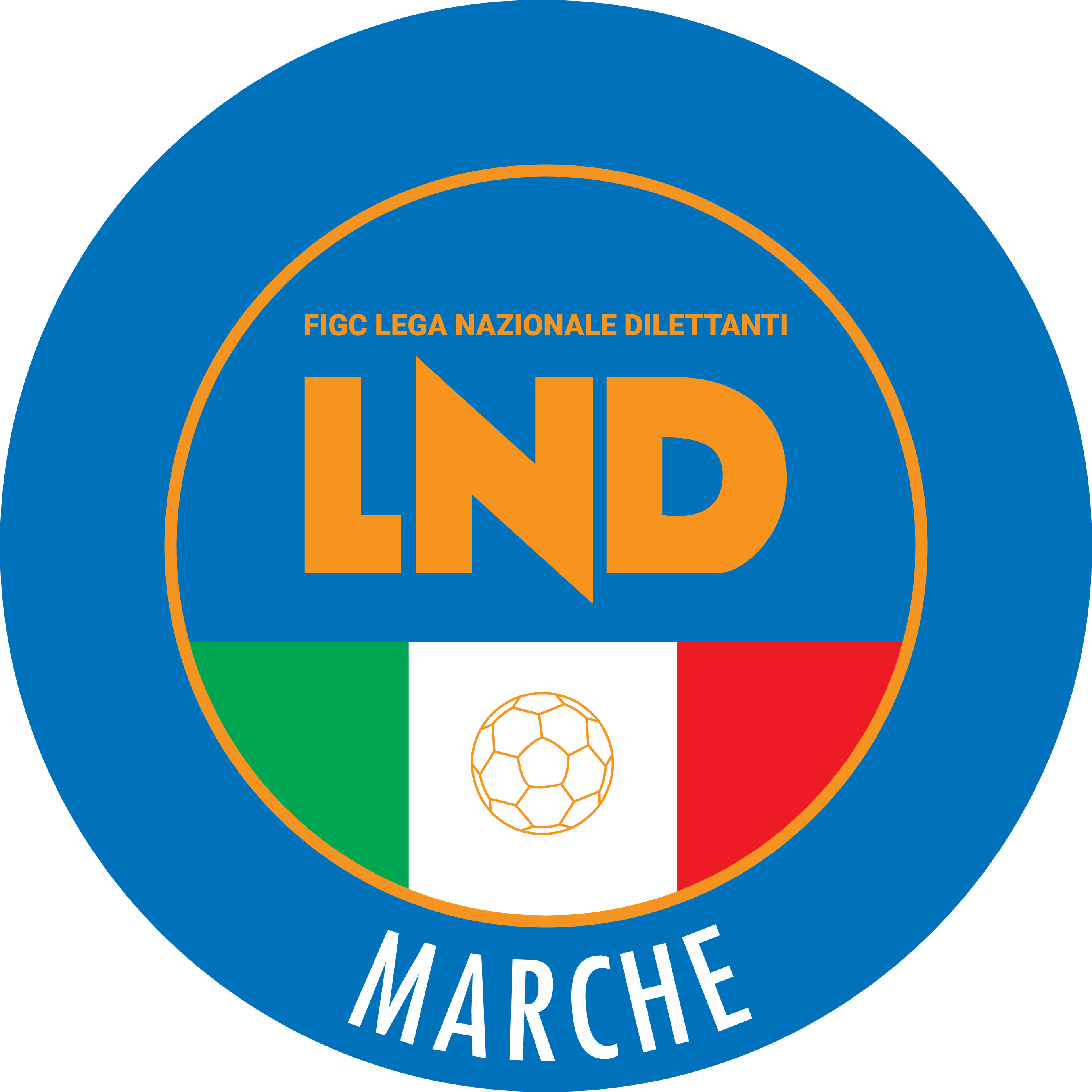 Federazione Italiana Giuoco CalcioLega Nazionale DilettantiCOMITATO REGIONALE MARCHEVia Schiavoni, snc - 60131 ANCONACENTRALINO: 071 285601 - FAX: 071 28560403sito internet: marche.lnd.ite-mail: c5marche@lnd.itpec: c5marche@pec.figcmarche.itTelegram: https://t.me/lndmarchec5Stagione Sportiva 2022/2023Comunicato Ufficiale N° 89 del 10/02/2023Stagione Sportiva 2022/2023Comunicato Ufficiale N° 89 del 10/02/2023Data GaraN° Gior.Squadra 1Squadra 2Data Orig.Ora Var.Ora Orig.Note15/02/20233 RCASTELRAIMONDO CALCIO A 5ANGELI10/02/202321:1515:00Causa luttoData GaraN° Gior.Squadra 1Squadra 2Data Orig.Ora Var.Ora Orig.Impianto15/02/20234 RCANTINE RIUNITE CSICALCIO S.ELPIDIO A MARE17/02/202321:45BIONDI NICOLO(CALCIO A 5 CORINALDO) DIOTALEVI MATTEO(BULDOG T.N.T. LUCREZIA) SquadraPTGVNPGFGSDRPESSDARL ITALSERVICE C531100100100C.U.S. ANCONA3110010460A.S.D. AMICI DEL CENTROSOCIO SP.311007520A.S.D. ACLI MANTOVANI CALCIO A 5110104400A.P.D. CERRETO D ESI C5 A.S.D.110104400A.S.D. REAL EAGLES VIRTUS PAGLIA0100157-20A.S.D. BORGOROSSO TOLENTINO01001410-60A.S.D. C.U.S. MACERATA CALCIO A501001010-100SquadraPTGVNPGFGSDRPEA.S. ETA BETA FOOTBALL311005050G.S. AUDAX 1970 S.ANGELO311007340A.S.D. CALCIO A 5 CORINALDO110103300A.S. BULDOG T.N.T. LUCREZIA110103300A.S.D. FFJ CALCIO A 5000000000A.S.D. CSI GAUDIO0100137-40A.S.D. JESI CALCIO A 50100105-50SquadraPTGVNPGFGSDRPES.S.D. FIGHT BULLS CORRIDONIA311008440A.S.D. DAMIANI E GATTI ASCOLI311006330A.S.D. MONTELUPONE CALCIO A 5311007520POL.D. SPES VALDASO 1993110104400A.S.D. LABELSYSTEM POTENZAPICENA110104400POL.D. VIRTUS FORTITUDO 1950 SSD0100157-20A.S.D. OSIMO FIVE0100136-30A.S.D. REAL FABRIANO0100148-40Data GaraN° Gior.Squadra 1Squadra 2Data Orig.Ora Var.Ora Orig.Note26/03/20235 AFOOTBALLCLUBREAL MONTALTOSANGIORGIO *FCL*11/03/202315:30Preso atto delle motivazioni addotte e degli accordi societari intercorsi e considerato che la gara non ha interessi di classificaGIORNOMATTINOPOMERIGGIOLunedìchiuso15.00 – 17.00Martedì10.00 – 12.00chiusoMercoledìchiusochiusoGiovedì10,00 – 12.00 chiusoVenerdìchiusochiusoIl Responsabile Regionale Calcio a Cinque(Marco Capretti)Il Presidente(Ivo Panichi)